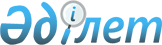 О внесении изменений и дополнений в решение Западно-Казахстанского областного маслихата от 7 декабря 2012 года № 5-2 "Об областном бюджете на 2013-2015 годы"
					
			Утративший силу
			
			
		
					Решение Западно-Казахстанского областного маслихата от 26 июня 2013 года № 10-2. Зарегистрировано Департаментом юстиции Западно-Казахстанской области 28 июня 2013 года № 3299. Утратило силу решением Западно-Казахстанского областного маслихата от 14 февраля 2014 года № 15-3     Сноска. Утратило силу решением Западно-Казахстанского областного маслихата от 14.02.2014 № 15-3       В соответствии с Бюджетным кодексом Республики Казахстан от 4 декабря 2008 года № 95-IV и Законом Республики Казахстан "О местном государственном управлении и самоуправлении в Республике Казахстан" от 23 января 2001 года № 148, Законом Республики Казахстан от 24 июня 2013 года № 110-V "О внесении изменений и дополнений в Закон Республики Казахстан "О республиканском бюджете на 2013-2015 годы" и постановлением Правительства Республики Казахстан от 25 июня 2013 года № 649 "О внесении изменений и дополнений в постановление Правительства Республики Казахстан от 30 ноября 2012 года № 1520 "О реализации Закона Республики Казахстан "О республиканском бюджете на 2013-2015 годы", областной маслихат РЕШИЛ:



      1. Внести в решение Западно-Казахстанского областного маслихата "Об областном бюджете на 2013-2015 годы" от 7 декабря 2012 года № 5-2 (зарегистрированное в Реестре государственной регистрации нормативных правовых актов за № 3118, опубликованное 22 декабря 2012 года, 27 декабря 2012 года, 17 января 2013 года, 24 января 2013 года, 31 января 2013 года, 7 февраля 2013 года в газете "Приуралье" № 153-154, № 156, № 5, № 8, № 11, № 14 и 22 декабря 2012 года, 27 декабря 2012 года, 17 января 2013 года, 24 января 2013 года, 31 января 2013 года, 7 февраля 2013 года в газете "Орал өңірі" № 154-155, № 157, № 5, № 8, № 11, № 14), следующие изменения и дополнения:



      в пункте 1 в подпункте 1) цифру "85 088 011" заменить цифрой "89 700 701";

      цифру "36 664 440" заменить цифрой "34 338 892";

      цифру "35 432" заменить цифрой "571 159";

      цифру "8 572" заменить цифрой "800";

      цифру "48 379 567" заменить цифрой "54 789 850";

      в подпункте 2) цифру "85 088 011" заменить цифрой "90 058 653";

      в подпункте 3) цифру "2 901 788" заменить цифрой "2 600 598";

      цифру "493 677" заменить цифрой "794 867";

      в подпункте 5) цифру "-2 901 788" заменить цифрой "-2 958 550";

      в подпункте 6) цифру "2 901 788 " заменить цифрой "2 958 550";

      в строке "используемые остатки бюджетных средств" цифру "0" заменить цифрой "56 762".



      в пункте 3 в подпункте 1) цифру "38 239 693" заменить цифрой "35 242 577";

      в абзаце третьем цифру "57 250" заменить цифрой "26 423";

      в абзаце четвертом цифру "769 174" заменить цифрой "865 561";

      в абзаце шестом цифру "198 759" заменить цифрой "186 467";

      в абзаце седьмом цифру "429 486" заменить цифрой "413 930";

      в абзаце восьмом цифру "87 521" заменить цифрой "81 484";

      в абзаце девятом цифру "133 127" заменить цифрой "124 542";

      в абзаце десятом цифру "56 181" заменить цифрой "42 793";

      в абзаце одиннадцатом цифру "1 036 476" заменить цифрой "440 661";

      в абзаце тринадцатом цифру "1 868 166" заменить цифрой "1 844 517";

      в абзаце четырнадцатом цифру "584 467" заменить цифрой "578 123";

      в абзаце пятнадцатом цифру "4 702 856" заменить цифрой "4 576 738";

      в абзаце двадцатом цифру "54 253" заменить цифрой "50 166";

      в абзаце двадцать первом цифру "2 819" заменить цифрой "434";

      в абзаце двадцать третьем цифру "652 023" заменить цифрой "632 147";

      в абзаце двадцать шестом цифру "625 849" заменить цифрой "962 365";

      в абзаце двадцать девятом цифру "629 679" заменить цифрой "643 398";

      в абзаце тридцать третьем цифру "1 028 608" заменить цифрой "499 398";

      в абзаце тридцать девятом цифру "1 010 836" заменить цифрой "1 361 770";

      в абзаце сорок первом цифру "157 367" заменить цифрой "522 367";

      в абзаце сорок седьмом цифру "698 000" заменить цифрой "1 362 600";

      в абзаце сорок восьмом цифру "1 203 000" заменить цифрой "1 107 290";

      абзац сорок девятый исключить;

      абзац пятидесятый исключить;

      абзац пятьдесят первый исключить;

      абзац пятьдесят второй исключить;

      дополнить абзацами пятьдесят третьим, пятьдесят четвертым следующего содержания:

      "на увеличение штатной численности местных исполнительных органов - 116 087 тысяч тенге;

      на повышение экономической доступности гербицидов – 10 000 тысяч тенге.";

      в подпункте 2) цифру "563 644" заменить цифрой "564 132";

      дополнить абзацем восьмым следующего содержания:

      "по формированию государственной политики в сфере миграции населения – 488 тысяч тенге.";

      пункт 3 дополнить подпунктом 3) следующего содержания:

      "3) Учесть, что в областном бюджете на 2013 год предусмотрен возврат неиспользованных (недоиспользованных) целевых трансфертов в республиканский бюджет в сумме 686 899 тысяч тенге.";



      дополнить пунктом 3-1 следующего содержания:

      "3-1. Учесть, что в областном бюджете на 2013 год предусмотрены целевые трансферты на развитие и целевые текущие трансферты районным (городскому) бюджетам, выделяемые за счет средств областного бюджета в общей сумме 3 817 463 тысяч тенге, в том числе:

      2 420 897 тысяч тенге – целевые текущие трансферты;

      1 396 566 тысяч тенге – целевые трансферты на развитие.

      Распределение указанных сумм районным (городскому) бюджетам осуществляется на основании постановления акимата области.";



      дополнить пунктом 4-1 следующего содержания:

      "4-1. Учесть в областном бюджете на 2013 год поступление возврата неиспользованных (недоиспользованных) целевых трансфертов районными (городским) бюджетами в сумме 88 663 тысяч тенге.";



      в пункте 11 цифру "709 510" заменить цифрой "304 999";



      приложение 1 к указанному решению изложить в новой редакции согласно приложению к настоящему решению.



      2. Настоящее решение вводится в действие с 1 января 2013 года.      Председатель сессии               А. Василец

      Секретарь областного маслихата    М. Құлшар

Приложение

к решению маслихата

от 26 июня 2013 года № 10-2      Приложение 1

к решению маслихата

от 7 декабря 2012 года № 5-2 Областной бюджет на 2013 годтыс. тенге
					© 2012. РГП на ПХВ «Институт законодательства и правовой информации Республики Казахстан» Министерства юстиции Республики Казахстан
				КатегорияКатегорияКатегорияКатегорияКатегорияСуммаКлассКлассКлассКлассСуммаПодклассПодклассПодклассСуммаСпецификаСпецификаСуммаНаименованиеСуммаI. Доходы89 700 7011Налоговые поступления34 338 89201Подоходный налог12 164 1872Индивидуальный подоходный налог12 164 18703Социальный налог17 824 6471Социальный налог17 824 64705Внутренние налоги на товары, работы и услуги4 350 0583Поступления за использование природных и других ресурсов4 350 0584Сборы за ведение предпринимательской и профессиональной деятельности007Прочие налоги01Прочие налоги02Неналоговые поступления571 15901Доходы от государственной собственности135 9591Поступления части чистого дохода государственных предприятий26 2863Дивиденды на государственные пакеты акций, находящиеся в государственной собственности04Доходы на доли участия в юридических лицах, находящиеся в государственной собственности05Доходы от аренды  имущества, находящегося в государственной собственности14 9006Вознаграждения за размещение бюджетных средств на банковских счетах07Вознаграждения по кредитам, выданным из  государственного бюджета94 77303Поступления денег от проведения государственных закупок, организуемых государственными учреждениями, финансируемыми из государственного бюджета01Поступления денег от проведения государственных закупок, организуемых государственными учреждениями, финансируемыми из государственного бюджета004Штрафы, пени, санкции, взыскания, налагаемые государственными учреждениями, финансируемыми из государственного бюджета, а также содержащимися и финансируемыми из бюджета (сметы расходов) Национального Банка Республики Казахстан  400 0001Штрафы, пени, санкции, взыскания, налагаемые государственными учреждениями, финансируемыми из государственного бюджета, а также содержащимися и финансируемыми из бюджета (сметы расходов) Национального Банка Республики Казахстан, за исключением поступлений от организаций нефтяного сектора 400 00006Прочие неналоговые поступления35 2001Прочие неналоговые поступления35 2003Поступления от продажи основного капитала80001Продажа государственного имущества, закрепленного за государственными учреждениями8001Продажа государственного имущества, закрепленного за государственными учреждениями8004Поступления трансфертов 54 789 85001Трансферты из нижестоящих органов государственного управления179 8682Трансферты из районных (городских) бюджетов179 86802Трансферты из вышестоящих органов государственного управления54 609 9821Трансферты из республиканского бюджета54 609 98203Трансферты в бюджеты областей, городов Астаны и Алматы01Взаимоотношения областного бюджета, бюджета городов Астаны и Алматы с другими областными бюджетами, бюджетами городов Астаны и Алматы 0Функциональная группаФункциональная группаФункциональная группаФункциональная группаФункциональная группаСуммаФункциональная подгруппаФункциональная подгруппаФункциональная подгруппаФункциональная подгруппаСуммаАдминистратор бюджетной программыАдминистратор бюджетной программыАдминистратор бюджетной программыСуммаПрограммаПрограммаСуммаНаименованиеСуммаII. Затраты90 058 65301Государственные услуги общего характера1 263 1301Представительные, исполнительные и другие органы, выполняющие общие функции государственного управления983 804110Аппарат маслихата области34 951001Услуги по обеспечению деятельности маслихата области34 309002Создание информационных систем0003Капитальные расходы государственного органа642120Аппарат акима области857 004001Услуги по обеспечению деятельности акима области817 351002Создание информационных систем8 000004Капитальные расходы государственного органа0009Обеспечение и проведение выборов акимов городов районного значения, сел, поселков, сельских округов31 653282Ревизионная комиссия области91 849001Услуги по обеспечению деятельности ревизионной комиссии области91 849002Создание информационных систем0003Капитальные расходы государственного органа02Финансовая  деятельность138 969257Управление финансов области138 969001Услуги по реализации государственной политики в области исполнения местного бюджета и управления коммунальной собственностью116 803002Создание информационных систем0009Приватизация, управление коммунальным имуществом, постприватизационная деятельность и регулирование споров, связанных с этим17 539010Учет, хранение, оценка и реализация имущества, поступившего в коммунальную собственность0013Капитальные расходы государственного органа 4 627113Целевые текущие трансферты из местных бюджетов05Планирование и статистическая деятельность140 357258Управление экономики и бюджетного планирования области 140 357001Услуги по реализации государственной политики в области формирования и развития экономической политики, системы государственного планирования и управления области97 110002Создание информационных систем0005Капитальные расходы государственного органа2 000113Целевые текущие трансферты из местных бюджетов41 24702Оборона114 3381Военные нужды23 017250Управление по мобилизационной подготовке, гражданской обороне, организации предупреждения и ликвидации аварий и стихийных бедствий области23 017003Мероприятия в рамках исполнения всеобщей воинской обязанности19 134007Подготовка территориальной обороны и территориальная оборона областного масштаба3 8832Организация работы по чрезвычайным ситуациям91 321250Управление по мобилизационной подготовке, гражданской обороне, организации предупреждения и ликвидации аварий и стихийных бедствий области91 321001Услуги по реализации государственной политики на местном уровне в области мобилизационной подготовки, гражданской обороны, организации предупреждения и ликвидации аварий и стихийных бедствий28 430002Создание информационных систем0004Мероприятия гражданской обороны областного масштаба12 456005Мобилизационная подготовка и мобилизация областного масштаба863006Предупреждение и ликвидация чрезвычайных ситуаций областного масштаба49 572009Капитальные расходы государственного органа0271Управление строительства области0002Развитие объектов мобилизационной подготовки и чрезвычайных ситуаций003Общественный порядок, безопасность, правовая, судебная, уголовно-исполнительная деятельность4 245 4311Правоохранительная деятельность4 245 431252Исполнительный орган внутренних дел, финансируемый из областного бюджета4 245 431001Услуги по реализации государственной политики в области обеспечения охраны общественного порядка и безопасности на территории области3 856 910003Поощрение граждан, участвующих в охране общественного порядка2 972005Создание информационных систем0006Капитальные расходы государственного органа270 000008Обеспечение безопасности дорожного движения 5 560013Услуги по размещению лиц, не имеющих определенного места жительства и документов50 028014Организация содержания лиц, арестованных в административном порядке24 151015Организация содержания служебных животных 35 810271Управление строительства области0003Развитие объектов органов внутренних дел 004Образование9 339 8411Дошкольное воспитание и обучение1 259 831261Управление образования области1 259 831027Целевые текущие трансферты бюджетам районов (городов областного значения) на реализацию государственного образовательного заказа в дошкольных организациях образования865 561045Целевые текущие трансферты  бюджетам районов (городов областного значения) на увеличение размера доплаты за квалификационную категорию учителям школ и воспитателям дошкольных организаций образования 394 2702Начальное, основное среднее и общее среднее образование2 688 076260Управление туризма, физической культуры и спорта области1 165 260006Дополнительное образование для детей и юношества по спорту920 677007Общеобразовательное обучение одаренных в спорте детей в специализированных организациях образования244 583261Управление образования области1 522 816003Общеобразовательное обучение по специальным образовательным учебным программам716 029006Общеобразовательное обучение одаренных детей в специализированных организациях образования568 655048Целевые текущие трансферты бюджетам районов (городов областного значения) на оснащение учебным оборудованием кабинетов физики, химии, биологии в государственных учреждениях  основного среднего и общего среднего образования122 910061Целевые текущие трансферты бюджетам районов (городов областного значения) на повышение оплаты труда учителям, прошедшим повышение квалификации по трехуровневой системе115 2224Техническое и профессиональное, послесреднее образование3 563 852253Управление здравоохранения области209 820043Подготовка специалистов в организациях технического и профессионального, послесреднего образования209 820261Управление образования области3 354 032024Подготовка специалистов в организациях технического и профессионального образования3 354 0325Переподготовка и повышение квалификации специалистов18 541252Исполнительный орган внутренних дел, финансируемый из областного бюджета0007Повышение квалификации и переподготовка кадров0253Управление здравоохранения области18 541003Повышение квалификации и переподготовка кадров18 541261Управление образования области0052Повышение квалификации, подготовка и переподготовка кадров в рамках реализации Программы занятости 202009Прочие услуги в области образования1 809 541261Управление образования области1 220 415001Услуги по реализации государственной политики на местном уровне в области образования 59 618002Создание информационных систем0004Информатизация системы образования в областных государственных учреждениях образования33 096005Приобретение и доставка учебников, учебно-методических комплексов для областных государственных учреждений образования38 468007Проведение школьных олимпиад, внешкольных мероприятий и конкурсов областного масштаба224 732011Обследование психического здоровья детей и подростков и оказание психолого-медико-педагогической консультативной помощи населению207 652012Реабилитация и социальная адаптация детей и подростков с проблемами в развитии0013Капитальные расходы государственного органа1 500019Присуждение грантов областным государственным учреждениям образования за высокие показатели работы14 928029Методическая работа35 279033Целевые текущие трансферты бюджетам районов (городов областного значения) на ежемесячную выплату денежных средств опекунам (попечителям) на содержание ребенка-сироты (детей-сирот), и ребенка (детей), оставшегося без попечения родителей186 467042Целевые текущие трансферты бюджетам районов (городов областного значения) на обеспечение оборудованием, программным обеспечением детей-инвалидов, обучающихся  на дому26 423067Капитальные расходы подведомственных государственных учреждений и организаций392 252113Целевые текущие трансферты из местных бюджетов0114Целевые трансферты на развитие из местных бюджетов0271Управление строительства области589 126007Целевые трансферты на развитие из республиканского бюджета бюджетам  районов (городов областного значения) на строительство и реконструкцию объектов образования167 506037Строительство и реконструкция объектов образования 421 62005Здравоохранение22 313 0971Больницы широкого профиля30 623253Управление здравоохранения области30 623004Оказание стационарной и стационарозамещающей медицинской помощи субъектами здравоохранения по направлению специалистов первичной медико-санитарной помощи и медицинских организаций, за исключением оказываемой за счет средств республиканского бюджета и субъектами здравоохранения районного значения и села 30 6232Охрана здоровья населения757 330253Управление здравоохранения области757 330005Производство крови, ее компонентов и препаратов для местных организаций здравоохранения 499 353006Услуги по охране материнства и детства147 874007Пропаганда здорового образа жизни110 103012Реализация социальных проектов на профилактику ВИЧ-инфекции среди лиц находящихся и освободившихся из мест лишения свободы в рамках Государственной программы "Саламатты Қазақстан" на 2011-2015 годы0017Приобретение тест-систем для проведения дозорного эпидемиологического надзора03Специализированная медицинская помощь12 165 523253Управление здравоохранения области12 165 523009Оказание медицинской помощи лицам, страдающим туберкулезом, инфекционными заболеваниями, психическими расстройствами и расстройствами поведения, в том числе связанные с употреблением психоактивных веществ3 299 084019Обеспечение больных туберкулезом противотуберкулезными препаратами247 596020Обеспечение больных диабетом противодиабетическими препаратами117 571021Обеспечение онкогемотологических больных химиопрепаратами125 548022Обеспечение лекарственными средствами больных с хронической почечной недостаточностью, аутоиммунными, орфанными заболеваниями, иммунодефицитными состояниями, а также больных после трансплантации почек199 061026Обеспечение факторами свертывания крови больных гемофилией359 681027Централизованный закуп вакцин и других медицинских иммунобиологических препаратов для проведения иммунопрофилактики населения294 498036Обеспечение тромболитическими препаратами больных с острым инфарктом миокарда24 655046Оказание медицинской помощи онкологическим больным в рамках гарантированного объема бесплатной медицинской помощи1 204 830048Оказание медицинской помощи населению в рамках гарантированного объема бесплатной медицинской помощи субъектами здравоохранения районного значения и села6 292 9994Поликлиники4 411 214253Управление здравоохранения области4 411 214010Оказание амбулаторно-поликлинической помощи населению за исключением медицинской помощи, оказываемой из средств республиканского бюджета, в медицинских организациях, за исключением субъектов здравоохранения районного значения и села 2 949 735014Обеспечение лекарственными средствами и специализированными продуктами детского и лечебного питания отдельных категорий населения на амбулаторном уровне1 015 601045Обеспечение лекарственными средствами на льготных условиях отдельных категорий граждан на амбулаторном уровне лечения445 8785Другие виды медицинской помощи675 881253Управление здравоохранения области675 881011Оказание скорой медицинской помощи и санитарная авиация, за исключением оказываемой за счет средств республиканского бюджета и субъектами здравоохранения районного значения и села 653 076029Областные базы спецмедснабжения22 8059Прочие услуги в области здравоохранения4 272 526253Управление здравоохранения области844 169001Услуги по реализации государственной политики на местном уровне в области здравоохранения86 809008Реализация мероприятий по профилактике и борьбе со СПИД в Республике Казахстан26 186013Проведение патологоанатомического вскрытия57 663015Создание информационных систем0016Обеспечение граждан бесплатным или льготным проездом за пределы населенного пункта на лечение43 238018Информационно-аналитические услуги в области здравоохранения26 003028Содержание вновь вводимых объектов здравоохранения0033Капитальные расходы медицинских  организаций здравоохранения604 270271Управление строительства области3 428 357038Строительство и реконструкция объектов здравоохранения 3 428 357083Строительство врачебных амбулаторий и фельдшерского акушерских пунктов, расположенных в сельских населенных пунктах в рамках Программы занятости 2020006Социальная помощь и социальное обеспечение1 815 8321Социальное обеспечение1 509 394256Управление координации занятости и социальных  программ области1 075 009002Предоставление специальных социальных услуг для престарелых и инвалидов в медико-социальных учреждениях (организациях) общего типа567 748012Предоставление специальных социальных услуг для детей-инвалидов в государственных медико-социальных учреждениях (организациях) для детей с нарушениями функций опорно-двигательного аппарата0013Предоставление специальных социальных услуг для инвалидов с психоневрологическими заболеваниями, в психоневрологических медико-социальных учреждениях (организациях)242 466014Предоставление специальных социальных услуг для престарелых, инвалидов, в том числе детей-инвалидов, в реабилитационных центрах0015Предоставление специальных социальных услуг для детей-инвалидов с психоневрологическими патологиями в детских психоневрологических медико-социальных учреждениях (организациях)264 795261Управление образования области423 913015Социальное обеспечение сирот, детей, оставшихся без попечения родителей397 004037Социальная реабилитация26 909271Управление строительства области10 472039Строительство и реконструкция объектов социального обеспечения10 4722Социальная помощь114 619256Управление координации занятости и социальных  программ области114 619003Социальная поддержка инвалидов114 6199Прочие услуги в области социальной помощи и социального обеспечения191 819256Управление координации занятости и социальных  программ области191 819001Услуги по реализации государственной политики на местном уровне в области обеспечения занятости и реализации социальных программ для населения73 121004Создание информационных систем 0007Капитальные расходы государственного органа405011Оплата услуг по зачислению, выплате и доставке пособий и других социальных выплат0017Целевые текущие трансферты бюджетам  районов (городов областного значения)  на введение стандартов специальных социальных услуг37 148018Размещение государственного социального заказа  в неправительственном секторе 14 931037Целевые текущие трансферты бюджетам районов (городов областного значения) на реализацию мероприятий Программы занятости 20200067Капитальные расходы подведомственных государственных учреждений и организаций8 645113Целевые текущие трансферты из местных бюджетов57 569114Целевые трансферты на развитие из местных бюджетов0265Управление предпринимательства и промышленности области0018Обучение предпринимательству участников Программы занятости 2020 007Жилищно-коммунальное хозяйство10 496 5831Жилищное хозяйство3 120 538253Управление здравоохранения области0047Ремонт объектов в рамках развития сельских населенных пунктов по Программе занятости 20200260Управление туризма, физической культуры и спорта области0043Ремонт объектов в рамках развития сельских населенных пунктов по Программе занятости 20200261Управление образования области0062Целевые текущие трансферты  бюджетам районов (городов областного значения) на развитие сельских населенных пунктов в рамках Программы занятости 2020 0064Ремонт объектов в рамках развития сельских населенных пунктов по Программе занятости 20200262Управление культуры области0015Целевые текущие трансферты  бюджетам районов (городов областного значения) на развитие сельских населенных пунктов в рамках Программы занятости 20200271Управление строительства области3 120 538014Целевые трансферты на развитие  бюджетам районов (городов областного значения) на проектирование, строительство и (или) приобретение жилья государственного коммунального жилищного фонда1 275 538027Целевые трансферты на развитие  бюджетам районов (городов областного значения) на проектирование, развитие, обустройство и (или) приобретение инженерно-коммуникационной инфраструктуры1 845 000072Целевые трансферты на развитие бюджетам районов (городов областного значения) на строительство и (или) приобретение служебного жилища и развитие (или) приобретение инженерно-коммуникационной инфраструктуры в рамках Программы занятости 2020 0279Управление энергетики и жилищно-коммунального хозяйства области0042Целевые текущие трансферты  бюджетам районов (городов областного значения) на развитие сельских населенных пунктов в рамках Программы занятости 20200043Целевые трансферты на развитие бюджетам районов (городов областного значения) на развитие сельских населенных пунктов в рамках Программы занятости 2020 02Коммунальное хозяйство7 231 837271Управление строительства области1 603 183013Целевые трансферты на развитие бюджетам  районов (городов областного значения) на развитие коммунального хозяйства0030Развитие объектов коммунального хозяйства0033Целевые трансферты на развитие из республиканского бюджета бюджетам  районов (городов областного значения) на развитие системы водоснабжения и водоотведения 0058Целевые трансферты на развитие  бюджетам районов (городов областного значения) на развитие системы водоснабжения в сельских населенных пунктах 1 603 183279Управление энергетики и жилищно-коммунального хозяйства области5 628 654001Услуги по реализации государственной политики на местном уровне в области энергетики и жилищно-коммунального хозяйства43 136002Создание информационных систем0004Газификация населенных пунктов2 746 193010Целевые трансферты на развитие бюджетам районов (городов областного значения) на развитие системы водоснабжения и водоотведения 1 590 007014Целевые трансферты на развитие бюджетам  районов (городов областного значения) на развитие коммунального хозяйства803 872113Целевые текущие трансферты из местных бюджетов341 516114Целевые трансферты на развитие из местных бюджетов103 9303Благоустройство населенных пунктов144 208271Управление строительства области144 208015Целевые трансферты на развитие бюджетам районов (городов областного значения) на развитие благоустройства городов и населенных пунктов144 20808Культура, спорт, туризм и информационное пространство3 911 7361Деятельность в области культуры897 827262Управление культуры области825 350001Услуги по реализации государственной политики на местном уровне в области культуры 32 699002Создание информационных систем0003Поддержка культурно-досуговой работы140 926004Увековечение памяти деятелей государства0005Обеспечение сохранности историко-культурного наследия и доступа к ним309 655007Поддержка театрального и музыкального искусства326 963011Капитальные расходы государственного органа 5 633032Капитальные расходы подведомственных государственных учреждений и организаций4 760113Целевые текущие трансферты из местных бюджетов4 714114Целевые трансферты на развитие из местных бюджетов0271Управление строительства области72 477016Развитие объектов культуры72 4772Спорт2 209 366260Управление туризма, физической культуры и спорта области2 143 977001Услуги по реализации государственной политики на местном уровне в сфере туризма, физической культуры и спорта24 486003Проведение спортивных соревнований на областном уровне62 753004Подготовка и участие членов областных сборных команд по различным видам спорта на республиканских и международных спортивных соревнованиях2 056 738005Создание информационных систем 0271Управление строительства области65 389017Развитие объектов спорта и туризма65389034Целевые трансферты на развитие бюджетам районов (городов областного значения) на развитие объектов спорта 03Информационное пространство624 219259Управление архивов и документации области94 317001Услуги по реализации государственной политики на местном уровне по управлению архивным делом16 493002Обеспечение сохранности архивного фонда77 824004Создание информационных систем0262Управление культуры области205 596008Обеспечение функционирования областных библиотек205 596263Управление внутренней политики области231 553007Услуги по проведению государственной информационной политики 231 553264Управление по развитию языков области92 753001Услуги по реализации государственной политики на местном уровне в области развития языков28 880002Развитие государственного языка и других языков народа Казахстана63 873007Создание информационных систем0271Управление строительства области0018Развитие объектов архивов04Туризм13 584260Управление туризма, физической культуры и спорта области13 584013Регулирование туристской деятельности13 5849Прочие услуги по организации культуры, спорта, туризма  и информационного пространства166 740260Управление туризма, физической культуры и спорта области984015Увеличение размера доплаты за квалификационную категорию учителям школ-интернатов для одаренных в спорте детей 984263Управление внутренней политики области88 730001Услуги по реализации государственной, внутренней политики на местном уровне 88 730004Создание информационных систем0005Капитальные расходы государственного органа0113Целевые текущие трансферты из местных бюджетов0283Управление по вопросам молодежной политики области77 026001Услуги по реализации молодежной политики на местном уровне74 859003Капитальные расходы государственного органа2 16709Топливно-энергетический комплекс и недропользование1 1569Прочие услуги в области топливно-энергетического комплекса и недропользования1 156271Управление строительства области0019Целевые трансферты на развитие бюджетам районов (городов областного значения) на развитие теплоэнергетической системы0279Управление энергетики и коммунального хозяйства области1 156007Развитие теплоэнергетической системы1 156011Целевые трансферты на развитие бюджетам районов (городов областного значения) на развитие теплоэнергетической системы010Сельское, водное, лесное, рыбное хозяйство, особо охраняемые природные территории, охрана окружающей среды и животного мира, земельные отношения5 587 3801Сельское хозяйство3 066 785255Управление сельского хозяйства области2 942 127001Услуги по реализации государственной политики на местном уровне в сфере сельского хозяйства59 716002Поддержка семеноводства17 030003Капитальные расходы государственного органа0004Развитие информационно-маркетинговой системы сельского хозяйства0007Создание информационных систем0010Государственная поддержка племенного животноводства 1 038 465011Государственная поддержка повышения урожайности и качества производимых сельскохозяйственных культур  37 456013Субсидирование повышения продуктивности и качества продукции животноводства1 214 197014Субсидирование стоимости услуг по доставке воды сельскохозяйственным товаропроизводителям29 431016Обеспечение закладки и выращивания многолетних насаждений плодово-ягодных культур и винограда3 269020Удешевление стоимости горюче-смазочных материалов и других товарно-материальных ценностей, необходимых для проведения весенне-полевых и уборочных работ 454 714024Строительство и реконструкция государственных пунктов искусственного осеменения животных, заготовки животноводческой продукции и сырья, площадок по убою сельскохозяйственных животных, специальных хранилищ (могильников) пестицидов, ядохимикатов и тары из-под них0029Мероприятия по борьбе с вредными организмами сельскохозяйственных культур77 849030Централизованный закуп ветеринарных препаратов по профилактике и диагностике энзоотических болезней животных, услуг по их профилактике и диагностике, организация их хранения и транспортировки (доставки) местным исполнительным органам районов (городов областного значения)0031Централизованный закуп изделий и атрибутов ветеринарного назначения для проведения идентификации сельскохозяйственных животных, ветеринарного паспорта на животное и их транспортировка (доставка) местным исполнительным органам районов (городов областного значения)0036Повышение экономической доступности гербицидов10 000099Целевые текущие трансферты бюджетам районов (городов областного значения) на реализацию мер по оказанию социальной поддержки специалистов 0258Управление экономики и бюджетного планирования области 124 658099Целевые текущие трансферты бюджетам районов (городов областного значения) на реализацию мер по оказанию социальной поддержки специалистов124 6582Водное хозяйство434 266254Управление природных ресурсов и регулирования природопользования области0002Установление водоохранных зон и полос водных объектов 0003Обеспечение функционирования водохозяйственных сооружений, находящихся в коммунальной собственности0255Управление сельского хозяйства области0009Субсидирование стоимости услуг  по подаче питьевой воды из особо важных групповых и локальных систем водоснабжения, являющихся безальтернативными источниками питьевого водоснабжения0279Управление энергетики и жилищно-коммунального хозяйства области434 266032Субсидирование стоимости услуг  по  подаче питьевой воды из особо важных групповых и локальных систем водоснабжения, являющихся безальтернативными источниками питьевого водоснабжения 434 2663Лесное хозяйство376 570254Управление природных ресурсов и регулирования природопользования области376 570005Охрана, защита, воспроизводство лесов и лесоразведение370 354006Охрана животного мира6 216271Управление строительства области0021Развитие объектов лесного хозяйства04Рыбное хозяйство0255Управление сельского хозяйства области0034Cубсидирование повышения продуктивности и качества товарного рыбоводства05Охрана окружающей среды174 934254Управление природных ресурсов и регулирования природопользования области169 474001Услуги по реализации государственной политики в сфере охраны окружающей  среды на местном уровне43 574008Мероприятия по охране окружающей среды105 500010Содержание и защита особо охраняемых природных территорий0011Проведение государственной экологической экспертизы объектов II, III, IV категорий0012Создание информационных систем0013Капитальные расходы государственного органа 400032Капитальные расходы подведомственных государственных учреждений и организаций20 000113Целевые текущие трансферты из местных бюджетов 0114Целевые трансферты на развитие из местных бюджетов0271Управление строительства области5 460022Развитие объектов охраны окружающей среды5 4606Земельные отношения30 492251Управление земельных отношений области30 492001Услуги по реализации государственной политики в области регулирования земельных отношений на территории области30 492002Создание информационных систем0003Регулирование земельных отношений0010Капитальные расходы государственного органа0113Целевые текущие трансферты из местных бюджетов 0114Целевые трансферты на развитие из местных бюджетов09Прочие услуги в области сельского, водного, лесного, рыбного  хозяйства, охраны окружающей среды и земельных отношений1 504 333255Управление сельского хозяйства области1 504 333019Услуги по распространению и внедрению инновационного опыта0026Целевые текущие трансферты бюджетам районов (городов областного значения) на проведение противоэпизоотических мероприятий638 492027Содержание подразделений местных исполнительных органов в области ветеринарии0028Услуги по транспортировке ветеринарных препаратов до пункта временного хранения4 664035Формирование региональных стабилизационных фондов

продовольственных товаров 217 779038Приобретение, хранение и перемещение изделий и атрибутов ветеринарного и зоогигиенического назначения, используемых для профилактики, лечения, обработки животных, диагностики заболеваний животных 0040Централизованный закуп средств индивидуальной защиты работников, приборов, инструментов, техники, оборудования и инвентаря для материально-технического оснащения государственных ветеринарных организаций643 39811Промышленность, архитектурная, градостроительная и строительная деятельность74 7642Архитектурная, градостроительная и строительная деятельность74 764271Управление строительства области54 482001Услуги по реализации государственной политики на местном уровне в области строительства54 482023Создание информационных систем0109Проведение мероприятий за счет резерва Правительства Республики Казахстан на неотложные затраты0113Целевые текущие трансферты из местных бюджетов0114Целевые трансферты на развитие из местных бюджетов0124Проведение мероприятий на расходы развития по ликвидации последствий чрезвычайных ситуаций природного и техногенного характера, устранению ситуаций, угрожающих политической, экономической и социальной стабильности административно-территориальной единицы, жизни и здоровью людей, общереспубликанского либо международного значения за счет целевых трансфертов из бюджетов областей, городов республиканского значения, столицы 0272Управление архитектуры и градостроительства области20 282001Услуги по реализации государственной политики в области архитектуры и градостроительства на местном уровне20 282002Разработка комплексных схем градостроительного развития и генеральных планов населенных пунктов0003Создание информационных систем0113Целевые текущие трансферты из местных бюджетов012Транспорт и коммуникации2 785 0261Автомобильный транспорт2 372 682268Управление пассажирского транспорта и автомобильных дорог области2 372 682002Развитие транспортной инфраструктуры644 091003Обеспечение функционирования автомобильных дорог551 883007Целевые трансферты на развитие бюджетам районов (городов областного значения) на развитие транспортной инфраструктуры0008Целевые текущие трансферты бюджетам районов (городов областного значения) на капитальный и средний ремонт автомобильных дорог районного значения (улиц города) и улиц населенных пунктов0025Капитальный и средний ремонт автомобильных дорог областного значения и улиц населенных пунктов1 176 7084Воздушный транспорт0268Управление пассажирского транспорта и автомобильных дорог области0004Субсидирование регулярных внутренних авиаперевозок по решению местных исполнительных органов09Прочие услуги в сфере транспорта и коммуникаций412 344268Управление пассажирского транспорта и автомобильных дорог области412 344001Услуги по реализации государственной политики на местном уровне в области транспорта и коммуникаций 43 344005Субсидирование пассажирских перевозок по социально значимым межрайонным (междугородним) сообщениям139 000006Создание информационных систем0113Целевые текущие трансферты из местных бюджетов230 000114Целевые трансферты на развитие из местных бюджетов013Прочие5 632 6231Регулирование экономической деятельности64 369265Управление предпринимательства и промышленности области 64 369001Услуги по реализации государственной политики на местном уровне в области развития предпринимательства и промышленности 64 369002Капитальные расходы государственного органа0006Создание информационных систем0113Целевые текущие трансферты из местных бюджетов09Прочие5 568 254257Управление финансов области2 050 850012Резерв местного исполнительного органа области304 999025Целевые текущие трансферты бюджетам районов (городов областного значения) Западно-Казахстанской области на обеспечение компенсации потерь и экономической стабильности региона1 745 851258Управление экономики и бюджетного планирования области 402 102003Разработка или корректировка технико-экономического обоснования местных бюджетных инвестиционных проектов и концессионных проектов и проведение его экспертизы, консультативное сопровождение концессионных проектов154 037020Целевые текущие трансферты бюджетам районов (городов областного значения) на реализацию мер по содействию экономическому развитию регионов  в рамках Программы "Развитие регионов"248 065265Управление предпринимательства и промышленности области1 362 600004Поддержка частного предпринимательства в рамках программы "Дорожная карта бизнеса - 2020"60 000007Реализация Стратегии индустриально-инновационного развития0014Субсидирование процентной ставки по кредитам в рамках программы "Дорожная карта бизнеса - 2020"964 600015Частичное гарантирование кредитов малому и среднему бизнесу в рамках  программы "Дорожная карта бизнеса - 2020"50 000016Сервисная поддержка ведения бизнеса в рамках программы "Дорожная карта бизнеса - 2020"288 000038Целевые текущие трансферты бюджетам  районов (городов областного значения) на реализацию текущих мероприятий в рамках Программы развития моногородов на 2012-2020 годы0271Управление строительства области0051Развитие индустриальной инфраструктуры в рамках программы "Дорожная карта бизнеса - 2020"0279Управление энергетики и жилищно-коммунального хозяйства области1 752 702024Развитие индустриальной инфраструктуры в рамках программы "Дорожная карта бизнеса - 2020"1 107 290035Целевые трансферты на развитие бюджетам районов (городов областного значения) на развитие инженерной инфраструктуры в рамках Программы "Развитие регионов"645 412036Целевые текущие трансферты бюджетам районов (городов областного значения)  на текущее обустройство моногородов в рамках Программы развития моногородов на 2012-2020 годы014Обслуживание долга1 4701Обслуживание долга1 470257Управление финансов1 470016Обслуживание долга местных исполнительных органов по выплате вознаграждений и иных платежей по займам из республиканского бюджета1 47015Трансферты22 476 2461Трансферты22 476 246257Управление финансов области22 476 246006Бюджетные изъятия0007Субвенции21 225 215011Возврат неиспользованных (недоиспользованных) целевых трансфертов686 899017Возврат, использованных не по целевому назначению целевых трансфертов0024Целевые текущие трансферты в вышестоящие бюджеты в связи с передачей функций государственных органов из нижестоящего уровня государственного управления в вышестоящий564 132026Целевые текущие трансферты из вышестоящего бюджета на компенсацию потерь нижестоящих бюджетов в связи с изменением законодательства0029Целевые текущие трансферты областным бюджетам, бюджетам городов Астаны и Алматы в случаях возникновения чрезвычайных ситуаций природного и техногенного характера, угрожающих политической, экономической и социальной стабильности административно-территориальной единицы, жизни и здоровью людей, проведения мероприятий общереспубликанского либо международного значения0030Целевые текущие трансферты в вышестоящие бюджеты в связи с изменением фонда оплаты труда в бюджетной сфере0III. Чистое бюджетное кредитование 2 600 598Бюджетные кредиты3 395 46506Социальная помощь и социальное обеспечение1 075 0009Прочие услуги в области социальной помощи и социального обеспечения1 075 000265Управление предпринимательства и промышленности области1 075 000009Предоставление бюджетных кредитов для содействия развитию предпринимательства на селе в рамках Программы занятости 2020 1 075 00007Жилищно-коммунальное хозяйство1 565 0001Жилищное хозяйство1 565 000271Управление строительства области1 565 000009Кредитование бюджетов районов (городов областного значения) на проектирование, строительство и (или) приобретение жилья1 565 00010Сельское хозяйство688 0731Сельское хозяйство688 073258Управление экономики и бюджетного планирования области 688 073007Бюджетные кредиты местным исполнительным органам для реализации мер социальной поддержки специалистов688 07313Прочие67 3923Поддержка предпринимательской деятельности и защита конкуренции0265Управление предпринимательства и промышленности области0010Кредитование АО "Фонд развития предпринимательства "Даму" на реализацию государственной инвестиционной политики0013Кредитование дочерних организаций АО "Национальный управляющий холдинг "КазАгро" для финансирования малого и среднего бизнеса и микрокредитования сельского населения09Прочие67 392265Управление предпринимательства и промышленности области67 392020Кредитование бюджетов районов (городов областного значения) на содействие развитию предпринимательства в моногородах67 392КатегорияКатегорияКатегорияКатегорияКатегорияСуммаКлассКлассКлассКлассСуммаПодклассПодклассПодклассСуммаНаименованиеСумма5Погашение бюджетных кредитов794 8671Погашение бюджетных кредитов794 867001Погашение бюджетных кредитов, выданных из государственного бюджета794 867IV. Сальдо по операциям с финансовыми активами0Функциональная группаФункциональная группаФункциональная группаФункциональная группаФункциональная группаСуммаФункциональная подгруппаФункциональная подгруппаФункциональная подгруппаФункциональная подгруппаСуммаАдминистратор бюджетной программыАдминистратор бюджетной программыАдминистратор бюджетной программыСуммаПрограммаПрограммаСуммаНаименованиеСуммаПриобретение финансовых активов013Прочие09Прочие0257Управление финансов области0005Формирование или увеличение уставного капитала юридических лиц0279Управление энергетики и жилищно-коммунального хозяйства области0033Увеличение уставных капиталов специализированных

региональных организаций0КатегорияКатегорияКатегорияКатегорияКатегорияСуммаКлассКлассКлассКлассСуммаПодклассПодклассПодклассСуммаНаименованиеСумма6Поступления от продажи финансовых активов государства01Поступления от продажи финансовых активов государства0001Поступления от продажи финансовых активов внутри страны0V. Дефицит  (профицит) бюджета-2 958 550VI. Финансирование дефицита (использование профицита) бюджета2 958 550